Temat: Znam swoje mocne i słabe strony.Każdy człowiek posiada mocne i słabe strony. Mocne strony, to Twoje zalety, słabe zaś to wady. Nie ma ludzi, którzy posiadają tylko zalety.Spróbuj pogrupować cechy charakteru na słabe strony i mocne strony człowieka.Zastanów się jakie Ty posiadasz zalety i wady? Jeżeli nie wiesz zapytaj o to kogoś bliskiego. Dowiesz się wtedy jak widzą Cię inni.Co jest Twoją największą zaletą?Co jest Twoją największą wadą?Jaka z wyżej wymienionych cech charakteru jest według Ciebie najbardziej pożądana przez pracodawcę?……………………………………………………………………………………………………………………………………….„Jaki jestem” – na poniższym portrecie dorysuj resztę części twarzy, tak aby najbardziej przypominał Ciebie. Następnie napisz lub wytnij i wklej cechy charakteru, które uważasz, że posiadasz.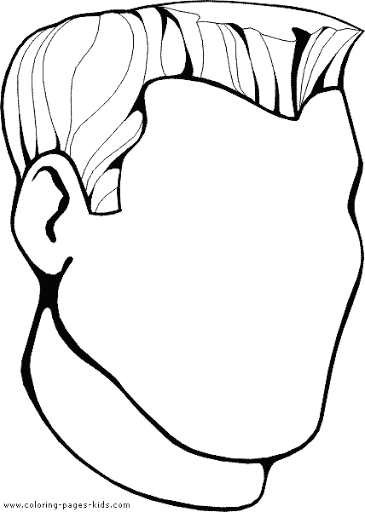 SŁABE STRONYMOCNE STRONYprawdomównyniesystematycznyspóźnialskiszczerykoleżeńskiuprzejmyleniwywyrozumiałyzazdrosnyambitnyodpowiedzialnywulgarnyniezdyscyplinowanychciwyskromnystanowczyagresywnypracowityobowiązkowynerwowynieśmiałypracowityzdyscyplinowanyzłośliwyprawdomównyniesystematycznyspóźnialskiszczerykoleżeńskiuprzejmyleniwywyrozumiałyzazdrosnyambitnyodpowiedzialnywulgarnyniezdyscyplinowanychciwyskromnystanowczyagresywnypracowityobowiązkowynerwowynieśmiałypracowityzdyscyplinowanyzłośliwy